 1. INTRODUCCIÓNMultitransportes Internacionales agradece su preferencia y le ofrece sus servicios como agente oficial de carga, agente aduanal y servicio de maniobras especializadas para los expositores de  TECNOLOGIA MULTIMEDIA INTEGRADA MEXICO 2022Nuestro equipo especializado con más de diez años de experiencia en Ferias y Exposiciones, se encuentra listo para asesorarle sobre traslado seguro de sus productos y materiales de exhibición hasta el centro de exposiciones.Los servicios incluyen:• Servicio integral de traslados aéreos, terrestres y marítimos.• Trámites aduanales y documentación para exportación e importación.• Asistencia  y  representación  en el centro  de  exposición  antes,  durante  y  después  del evento.• Servicio especializados de maniobras de acuerdo a las características de cada carga en el centro de exposición.Adjunto encontrará la información necesaria y los formularios para este evento. Por favor lea detalladamente las  instrucciones  para  cada  formato  y  envíela  una  vez  completada  para  que podamos hacerle llegar una cotización adecuada lo antes posible.Finalmente, queremos agradecerle por darnos la oportunidad de asistirle durante este importante evento.2. CONTACTOSPara solicitud de tarifas de fletes, despachos aduanales y servicios de maniobras favor de enviar los siguientes formatos a Multitransportes Internacionales.•Formato para solicitud de cotización.•Formato de factura proforma comercial. Indicando: descripción exacta de los bienes, valor unitario, valor total, numero de stand y Tax ID.Cotizaciones:Multitransportes Internacionales, S.A. de C.V.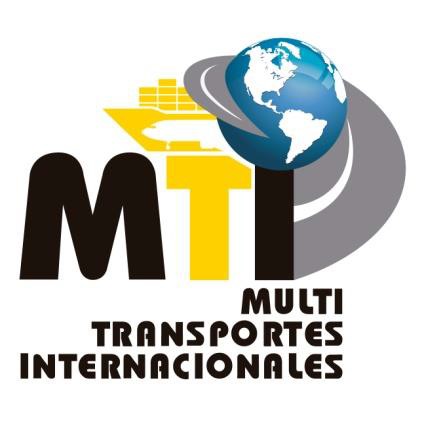 Almacén México: Av. Presidente Juárez No. 2007, Lote 2, acceso por calle Niño Flavio Zavala, Fraccionamiento Industrial los Reyes, C.P. 54073, Tlalnepantla de Baz.Ph. 00 52 55 5360 1009 •Javier Pelcastre           jpelcastre@mtinter.com.mx•Ferias 	ferias@mtinter.com.mxAdvance warehouse Forwarder y Bodega en Estados Unidos:MEROMA LOGISTICS LLC 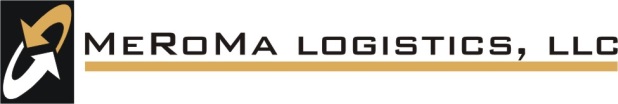 14220  Atlanta  Drive Interamerica Laredo, Texas 78045 Ph. 00 956 7537100  • Sonia Maranto      smaranto@meromalog.com 	     • Operaciones         operaciones2@meromalog.com3. FECHAS LÍMITE PARA ARRIBO DE MERCANCÍASSi decides hacer el envío directo a nuestras instalaciones para asegurar entrega en tiempo de tus productos es importante que recibamos su carga en nuestro almacén antes de la fecha límite:Envíos terrestres entregados en almacén Laredo, Tx: Julio 22,  2022Envíos marítimos entrando por Veracruz, Altamira o Manzanillo: Julio 20,  2022Envíos aéreos por Aeropuerto Internacional de la Ciudad de México: Julio 28,  2022Cualquier arribo posterior a estas fechas tendrá un incremento del 35% por entrega tardía. Las entregas tardías serán las siguientes:Envíos terrestres entregados en almacén Laredo, Tx: Julio 29,  2022Envíos marítimos entrando por Veracruz, Altamira o Manzanillo: Julio 27,  2022Envíos aéreos por Aeropuerto Internacional de la Ciudad de México: Agosto 04,  2022Antes  de  enviar  cualquier  carga  a  nuestros  almacenes  favor  de  asegurarse  que  venga  debidamente etiquetado.4. RESTRICCIONES ARANCELARIASDebido  a  inspecciones  sanitarias,  los  siguientes  productos  permanecerán  en  nuestras  instalaciones	y serán	enviados	a	su	compañía	al	retorno	de	la	carga.•Líquidos peligrosos que incluyen pero no se limitan a thinner, pegamentos, aerosol o pinturas en spray.•Cualquier tipo de alimentos incluyendo pero no limitado a dulces, barras nutricionales o agua.•Artículos  de  limpieza  incluyendo  pero  no  limitado  a  aerosoles,  sprays,  thinner, limpiadores químicos.•Papel de baño, pañuelos.•Cualquier tipo de medicinas o estuches de primeros auxilios•Mercancía promocional de otras exposiciones.•Artículos textiles como paños de limpieza, trapos, manteles, cortinas y ropa.•Mobiliario de madera como mesas, bancos, sillas, exhibidores.Recomendamos no enviar embarques por medio de compañías de mensajería (UPS, FEDEX, DHL, etc.) debido a la tardanza en su liberación lo cual puede afectar la entrega en tiempo para la exposición. Los trámites de importación temporal o definitiva para exposiciones en México conllevan  a  una  serie  de  procedimientos  aduaneros,  por  tanto,  recomendamos  no  ingresar carga o muestras junto con el equipaje sin declarar a la aduana, de hecho, no se garantiza concluir los procedimientos correspondientes para la liberación de carga.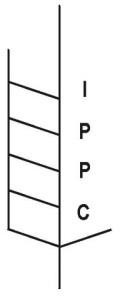 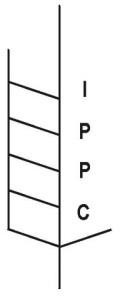 Todas las cargas con embalajes de madera deberán presentar los sellos que acrediten su fumigación.Con la finalidad de evitar prácticas desleales e importar productos a precios extremadamente bajos, las aduanas de México operan un sistema para combatir la subvaluación de mercancías en su ingreso a México.La ley Aduanera en su  Artículo 151 Capítulo VII prevé como causal de embargo precautorio la declaración en el pedimento de un valor inferior en 50% o más, al valor de transacción de mercancías idénticas o similares.Por  esta  razón  solicitamos  a  los  expositores  declarar  en  sus  facturas  el  valor  real  de  las mercancías que van a enviar a la Exposición.Aún  cuando  las  mercancías  entren  con  régimen  temporal  para  la  exhibición  y  no  paguen impuestos, el valor declarado debe ser un precio real en el mercado, ya que si posteriormente se requiere hacer un cambio de régimen temporal a definitivo, el valor declarado debe de ser razonable si la intención final es la de vender la mercancía en México.5. IMPORTACIONES CON CUADERNO ATAPonemos a su disposición las importaciones con Cuaderno ATA por la Aduana del aeropuerto de la Ciudad deMéxico.La fecha límite de arribo bajo esta modalidad por el Aeropuerto Internacional de laCiudad de México es: Julio 28,  2022Requisitos:- Copia del cuaderno ATA completo.- Carta poder a Nombre de Multitransportes Internacionales S.A. de C.V.  para el manejo del cuaderno ATA en México.- Lista general, debidamente requisitada.- Las mercancías amparadas bajo el cuaderno ATA deben ser  identificables a través de modelo, número de parte ,número de serie etc.- La carga deberá de venir acompañada del cuaderno ATA original.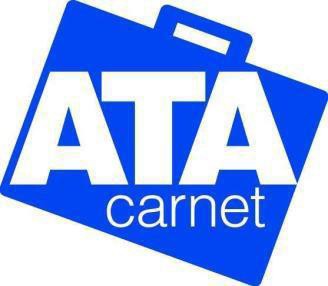 Para mayor información del manejo del cuaderno ATA , favor de contactar:Javier Pelcastre  jpelcastre@mtinter.com.mxFerias ferias@mtinter.com.mx6. IMPORTACIONES TEMPORALES Y PERMANENTESLos permisos de importación temporal son una buena manera de importar bienes para las exposiciones  en  México  en  las  cuales  los  mismos  puedes  ser  re-exportados  al  terminar  la exportación. Nosotros podemos realizar los trámites adecuados para esta clase de envíos.Cualquier mercancía promocional que vaya a ser regalada a los visitantes de la exposición como: muestras,   prendedores,   plumas,   herramientas   promocionales,   etc.   Deben ser contadas y declaradas en la factura comercial.7. SEGURORecomendamos contactar a nuestras oficinas para solicitar una cotización y asistencia adicional sobre este tema, de otra forma la empresa no se hace responsable de cualquier daño o pérdida que pueda tener la carga incluyendo tramos de tránsito a exposición, en exhibición o durante el almacenaje.8. CIERRE DE LA EXPOSICIÓNUna vez concluida la exposición comenzará la entrega de empaques vacíos en los stands. Todas las cargas deberán ser retornadas al cierre de la exposición.Contamos  con  servicios  exprés  para  retorno de  mercancías  pero  estos  deben  ser  solicitados antes del cierre de la exposición y se les hará llegar la cotización correspondiente.9. PAGOPuede solicitar información acerca de nuestras opciones de pago